** Helpers ** ~ please complete and submit this with your detailed entry form.Each Riding Club making a qualifier entry is required to provide a helper per team and / or individual(s) entered for the duration of the day. This means being present from the start to the finish of the event. This could be split between 2 helpers. One for the morning and one for the afternoon.The duties and times for helpers will be emailed to team managers on the same day as competition times are made available.  It is the responsibility of team managers to ensure their club duties are covered.Area 17 BRC Summer Style and SJ Qualifierto be held at Moreton Equestrian Centre, Saturday 6th July 2019Helper's Details - PLEASE DUPLICATE THIS PAGE IF MORE HELPERS ARE REQUIRED / AVAILABLERULESThe Competition will be run in accordance with Riding Club Rules for Competitions, 2019.Entry is open to all affiliated Riding Clubs in Area 17. Competitors only are permitted to ride the horse on the show ground British Riding Clubs, Moreton Equestrian and persons acting on their behalf, do not accept any liability for any loss, accident or damage to any person, animal, vehicle or goods occurring in connection with this event.  It is a condition of entry that each competitor indemnifies the organiser against any claim.“PROTECTIVE HEADWEAR” must be worn at all times by anyone, riding anywhere at a BRC event. Harnesses must be correctly adjusted and fastened, “ Protective Headwear” constitutes a hat which meets one of the following standards. Failure to do so will incur elimination.BRITISH PAS 015:1998 or 2011 provided they are BSI Kitemarked VG1 01.040:2014-12 provided they are BSI Kitemarked EUROPEAN VG1 01.040:2014-12 provided they are BSI Kitemarked AMERICAN ASTM F1163:2004a or 04a onwards provided they are SEI marked SNELL E2001 AUSTRALIAN & NEW ZEALAND  AS/NZS 3838:2006 onwards provided they are SAI global marked.HATS will be checked and tagged at this competition, Please allow extra time for this process.Competitors must report to the steward and be ready to ride  up to 10 minutes before the allotted time.VACCINATION CERTIFICATES _ The Passport/vaccination Certificate must, under penalty of elimination, accompany the horse to all official competitions, the competitor is responsible for producing it on demand.HEALTH AND SAFETY - The organisers and land owners have taken all reasonable precautions to ensure the health and safety of everyone present. for these measures to be effective, everyone must obey the instructions of the Organisers, officials and stewards, and take reasonable precautions to avoid and prevent accidents occurring.Horses or ponies must not be tied up outside boxes or trailers and left unattended, Dogs must be kept on leads at all times.  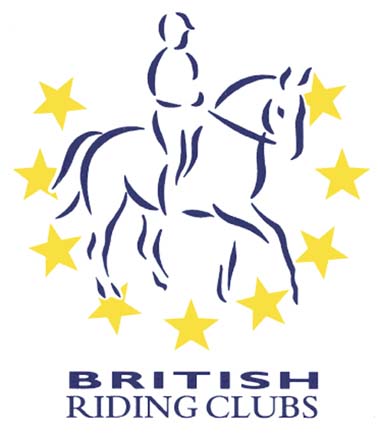 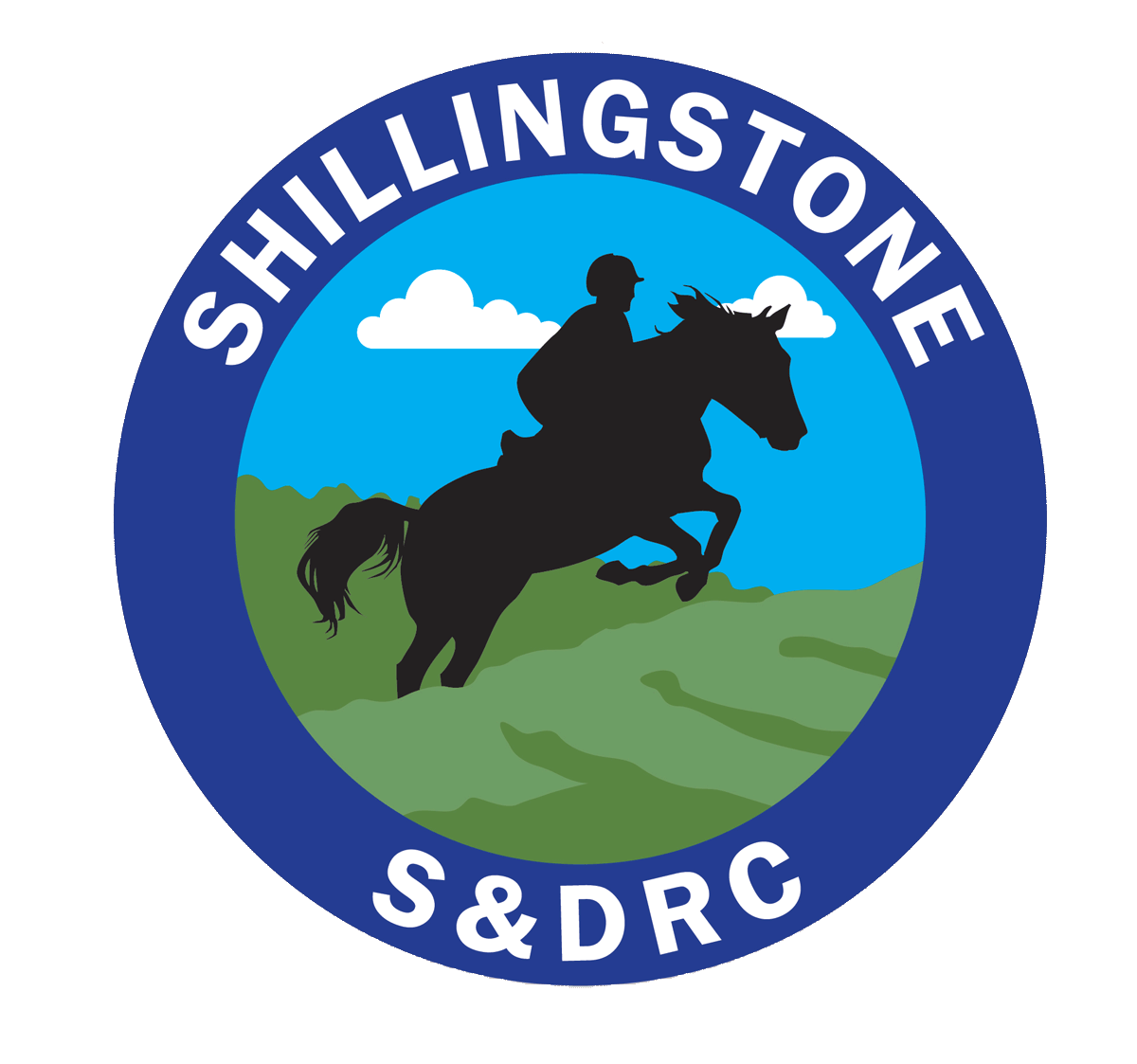 SHILLINGSTONE & DISTRICT    Riding ClubArea 17 Summer Style & Show Jumping Qualifier for the 2019 Championships sponsored by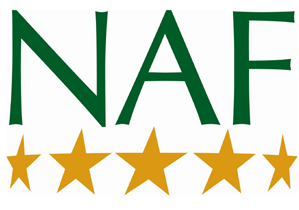 Saturday 6th July 2019                                      AtMORETON EQUESTRIAN CENTREMoreton, Dorchester, Dorset, DT2 8RF STYLE JUMPING    Please ensure you are familiar with the rules of this class, page 61 of the 2019 rulebook which can be found online.CLASS 1  Junior Teams & Individual Style JumpingCLASS 2  Senior Teams & Individual Style JumpingNOTE :-  2 Team members compete at 75cm               2 Team members compete at  85cmIndividuals to enter which ever height they are eligible for.SHOW JUMPING CLASS 3  NAF Superflex 70cm for JUNIOR Teams &  Individuals                 First Round  70cm   Second Round 75cmCLASS 4  NAF Superflex 80cm for JUNIOR Teams &  Individuals                 First Round  80cm   Second Round 85cmCLASS 5  NAF Superflex 90cm for JUNIOR Teams &  Individuals                 First Round  90cm   Second Round 95cmCLASS 6  NAF Superflex 70cm for SENIOR Teams &  Individuals                 First Round  70cm   Second Round 75cmCLASS 7  NAF Superflex 80cm for SENIOR Teams &  Individuals                 First Round  80cm   Second Round 85cmCLASS 8  NAF Superflex 90cm for SENIOR Teams &  Individuals                 First Round  90cm   Second Round 95cmCLASS 9  NAF Superflex 100cm MIXED class for JUNIOR & SENIOR Teams &  Individuals (Teams may be any combination of senior and/or junior)                 First Round  100cm   Second Round 105cmCLASS 10 NAF Superflex 110cm MIXED class for JUNIOR & SENIOR Teams &  Individuals (Teams may be any combination of senior and/or junior)                 First Round  110cm   Second Round 115cmEVENT ORGNISER :  Louise Huxley, louise@darknoll.co.uk. Mobile contact for on the day: 07818 453419ENTRY REQUIREMENTS : Entries to be made by TEAM MANAGERS only.PRELIM ENTRIES TO :  BRC Office by Friday 14th June 2019                                         or online via BHS BookshopPrelim and Detailed entry forms available from BRC or Area 17 websiteDETAILED ENTRIES TO : Emma Andre. 5 Riverside Road, Blandford, Dorset, DT11 7ES. Mobile: 07828 289661 email: shillingstone@hotmail.comBy Friday 28th June  2019 Passports and Vaccinations MUST either be available on the database or produced as hard copies with detailed entries.ENTRY FEES : Cheques Payable to S&DRC. BACS payments accepted to our club account No: 70014482 Sort code 09-01-54. For the reference please addyour club name plus Area SJ and the event date (example S&DRC Area SJ 1.7.19). Please email / post your completed entry form and notify the secretary when BACS payment has been made.CLASSES : 1 & 2 ~ Teams £64 ~ Individuals £16CLASSES : 3 - 10 ~ Teams £100 ~ Individuals £25TIMES : will be posted on the Area 17 & SDRC website by Wednesday 3rd July.SUBSTITUTIONS : In the event of withdrawals, substitutions will be allowed. The deadline for complex substitutions will be Wednesday 3rd July 1800hrs via  email or phone Emma Andre as above.A complex substitution is one where teams are re-arranged and horse/riders moved from one team to another.  Simple replacements of horse and rider in a team can be done up until time of declaration.DECLARATIONS : Team Managers must declare their teams together with completed declaration forms 30 mins before the start of the competition.HEALTH AND SAFTY : The organisers of this competition have taken reasonable precautions to ensure the health and safety of everyone present, For these measures to be effective everyone must take all reasonable precautions to avoid and prevent accidents occurring, and must obey the instructions of officials and stewards.Please specifyAM / PM / All dayNameEmailContact NumberHelper Helper Helper Helper Helper Helper Name of Riding ClubTeam Organiser (Name)Contact Details (Address)EmailContact Number